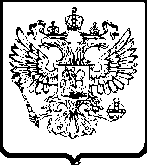 ФЕДЕРАЛЬНАЯ
АНТИМОНОПОЛЬНАЯ СЛУЖБАУПРАВЛЕНИЕФедеральной антимонопольной службыпо Вологодской области. Вологда, ул. Пушкинская, 25, телефакс: (817-2) 72-46-64	e-mail: to35@fas.gov.ru              http://vologda.fas.gov.ruРЕШЕНИЕ № 5-3/5-12по результатам внеплановой проверки03 мая 2012 г.                                                                                                г. ВологдаНа основании приказа от 05 апреля 2012 г. № 85 о проведении внеплановой проверки инспекцией Управления ФАС по Вологодской области в составе:Ягольницкая Д.С. – руководитель инспекции, специалист-эксперт отдела контроля государственных закупок;члены инспекции:Коган Д.Б. - государственный инспектор отдела контроля  государственных закупок;Мерзлякова Н.В. – старший государственный инспектор отдела контроля государственных закупок;проведена внеплановая проверка соблюдения Федерального закона от 21.07.2005 N 94-ФЗ "О размещении заказов на поставки товаров, выполнение работ, оказание услуг для государственных и муниципальных нужд" (далее – Закон о размещении заказов) Заказчиком (БУЗ ВО «Вологодская областная психиатрическая больница», 160010 Вологодский р-н, п. Кувшиново) при проведении запроса котировок на поставку яйца куриного № 0330200014512000058.В результате контрольного мероприятия инспекцией исследованы следующие документы:Приказ от 21.02. 2012 г. № 64А-ПР «О внесении изменений в приказ», приказ от 23.03.2012 г. № 102А-ПР «О внесении изменений в приказ», извещение о проведении запроса котировок, котировочная заявка ООО «ТД «Вологодский бройлер», котировочная заявка ООО «ТРЭК», протокол рассмотрения и оценки котировочных заявок, договор бюджетного учреждения № 101/3-12 от 09.04.2012 г., информация о договоре, находящаяся на официальном сайте http://zakupki.gov.ru.Инспекцией установлено:	Заказчик разместил извещение о проведении запроса котировок на поставку яйца куриного (№ 0330200014512000058). Начальная (максимальная) цена контракта 175 850 руб. В соответствии со ст. 43 Закона о размещении заказов в запросе котировок  указаны наименование, характеристики и количество поставляемых товаров: яйцо куриное пищевое столовое, 1 категории, соответствие ГОСТ Р. 52121-2003, масса одного яйца не менее 55 гр, упаковка коробка. Остаточный срок годности – не менее 95 % времени с даты производства. Необходимо поставить 5000 десятков.В соответствии с ГОСТом  срок хранения столовых яиц, которые хранятся при температуре от 0 °С до 20 °С, составляет не более 25 суток, и срок хранения столовых яиц, которые хранятся при температуре от минус 2 °С до 0 °С, составляет не более 90 суток.Срок поставок товара указан в извещении: с момента подписания договора бюджетного учреждения до полного исполнения обязательств, товар поставляется партиями по предварительной заявке заказчика. Приемка товара осуществляется с 08.00 до 12.00 ч. Требование, установленное заказчиком, соответствует статье 43 Закона о размещении заказов.Согласно ч. 2 ст. 45 Закона о размещении заказов извещение о проведении запроса котировок не может содержать указание на знаки обслуживания, фирменные наименования, патенты, полезные модели, промышленные образцы, наименования мест происхождения товаров или наименования производителей, а также требования к товарам, их производителям, информации, работам, услугам, если такие требования влекут за собой ограничение количества участников размещения заказа.В силу ч. 1 ст. 8 Закона о размещении заказов участником размещения заказа может быть любое юридическое лицо независимо от организационно-правовой формы, формы собственности, места нахождения и места происхождения капитала или любое физическое лицо, в том числе индивидуальный предприниматель.В запросе котировок принимало участие два участника размещения заказа. В каждой котировочной заявке продекларировано согласие с условиями договора.Инспекция не обнаружила требований к товару, которые влекут за собой ограничение количества участников размещения заказа. Инспекция не находит нарушений норм Закона о размещении заказов.В результате внеплановой проверки инспекция пришла к следующему выводу:В действиях Заказчика не выявлены нарушения Закона о размещении заказов.Лица, в отношении которых проведена проверка, в течение десяти рабочих дней со дня получения копии акта проверки вправе представить в Контролирующий орган (руководителю инспекции) письменные возражения по фактам, изложенным в акте проверки, которые приобщаются к материалам проверки.Руководитель инспекции                                                                          Ягольницкая Д.С.Участники инспекции:                                                                                           Коган Д.Б.Мерзлякова Н.В.